Projetar as disponibilidades financeiras, produzindo informações necessárias à programação da captação de recursos financeiros, otimização das aplicações de sobras de caixa, gerenciamento das contas a pagar, avaliação do impacto de variações de custos e preços, entre outras decisões importantes.Secretarias de Estado da Fazenda – SEFAZLei Complementar nº 225, de 08/01/2002.Decreto nº 4118-R, de 21/06/2017.Decreto nº 3440-R, de 21/11/2013.SIGEFES - Sistema Integrado de Gestão das Finanças Públicas do Espírito Santo.Gerência Geral de Finanças do Estado – GEFIN.Subgerência de Encargos Gerais – SUENG.Subgerência de Movimentação Financeira – SUMOF.Fluxos de Procedimentos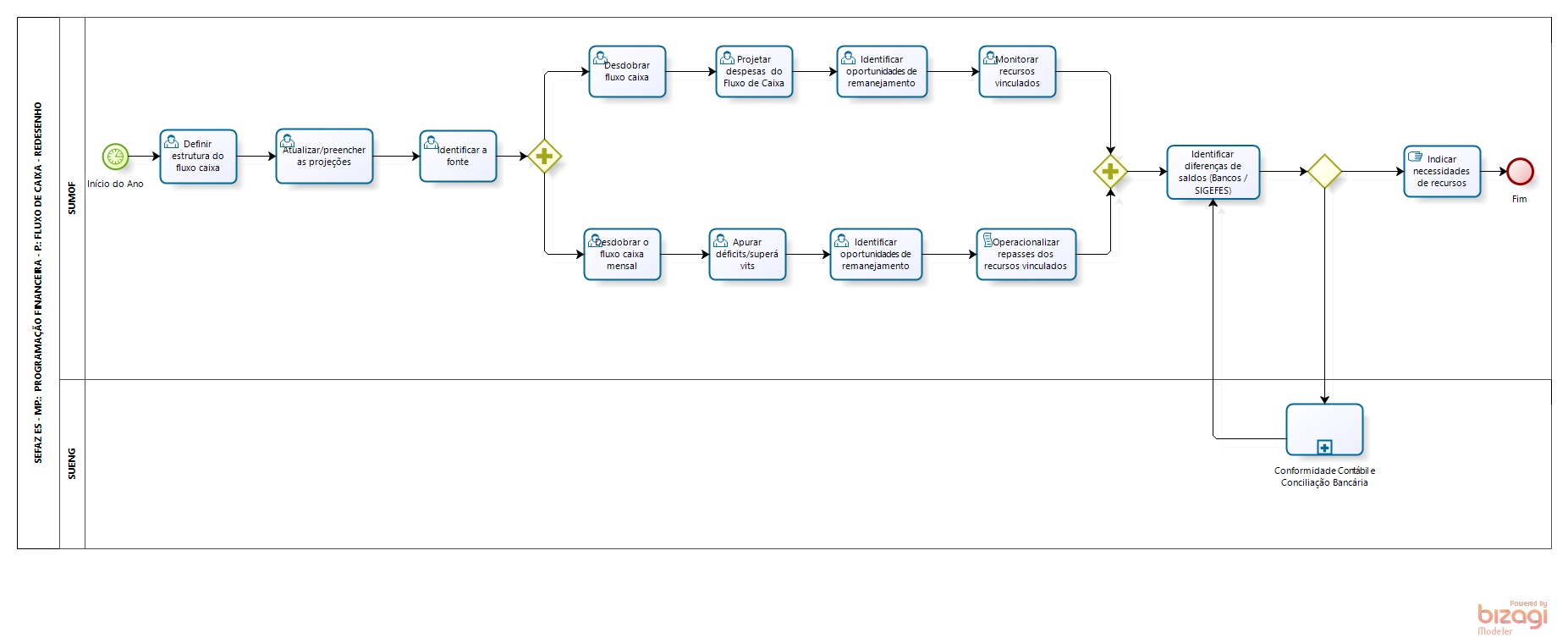 Diretrizes Gerais.A SUMOF define estrutura do fluxo de caixa no início do ano (fórmulas calendários, feriados, planilhas de projeções diárias, itens).Atualizar/preencher as projeções. Itens de receita e despesa (ano todo).Identificar a fonte a ser trabalhada e aplicar filtros no SIGEFES.Desdobrar fluxo caixa em dispêndios mensais (com projeção anual).Projetar despesas do fluxo de caixa (saúde e educação computáveis para o limite).Identificar oportunidades de remanejamento/fontes alternativas de recursos/contingenciamentos:Monitorar recursos vinculados (dispêndios com: Saúde, Educação, Duodécimos, Dívidas, Fundap).Desdobrar o fluxo caixa mensal em dispêndios (receitas diárias).Apurar déficits e superávits diários e acumulados.Identificar oportunidades de remanejamento/fontes alternativas de recursos/contingenciamentos.Realizados acumulados no mês com: Saúde, Educação, Duodécimos, Dívida, Fundap.Indicar necessidades de resgates/aplicação de recursos.Tema:Programação Financeira – Fluxo de Caixa.Programação Financeira – Fluxo de Caixa.Programação Financeira – Fluxo de Caixa.Emitente:Secretaria de Estado da Fazenda – SEFAZSecretaria de Estado da Fazenda – SEFAZSecretaria de Estado da Fazenda – SEFAZSistemaSistema FinanceiroSistema FinanceiroCódigo: SFIVersão:1Aprovação: Portaria nº 41-S/2018	Vigência: 31/05/2018OBJETIVOABRANGÊNCIAFUNDAMENTAÇÃO LEGALSIGLASUNIDADES FUNCIONAIS ENVOLVIDASPROCEDIMENTOSASSINATURASEQUIPE DE ELABORAÇÃOEQUIPE DE ELABORAÇÃOMaria Elizabeth Pitanga Costa SeccadioSubgerente da SUDOR Marta Gonçalves AchiaméSupervisor de Área FazendáriaEduardo Pereira de Carvalho Supervisor de Área FazendáriaEliane Canal Leite da SilvaCoordenadora de ProjetosAPROVAÇÃO: APROVAÇÃO: Bruno FunchalSecretário de Estado da FazendaAprovado em 30/05/2018